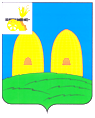 СОВЕТ ДЕПУТАТОВ ЕКИМОВИЧСКОГО СЕЛЬСКОГО ПОСЕЛЕНИЯРОСЛАВЛЬСКОГО РАЙОНА СМОЛЕНСКОЙ ОБЛАСТИРЕШЕНИЕот 20.04.2023г.                                                                                                   № 6Заместитель Главы муниципального образованияЕкимовичского сельского поселенияРославльского района Смоленской области                                          В.Ф.ТюринОб    итогах    исполнения    бюджета Екимовичского сельского поселения Рославльского  района   Смоленской области за 2022 год              В соответствии с пунктом 7 статьи 81, с пунктом 5 статьи 264.2 Бюджетного кодекса Российской Федерации, Уставом Екимовичского сельского поселения Рославльского района Смоленской области, Положением о бюджетном процессе в муниципальном образовании Екимовичского сельского поселения Рославльского района Смоленской области Совет депутатов Екимовичского сельского поселения Рославльского района Смоленской областиРЕШИЛ:1. Утвердить отчет об исполнении бюджета Екимовичского сельского поселения Рославльского района Смоленской области (далее – бюджет  сельского поселения) за 2022 год по доходам в сумме 37184,5тыс. рублей, по расходам в сумме 33762,2тыс.рублей,  с превышением доходов над расходами (профицит бюджета) в сумме 3422,3 тыс. руб.2. Утвердить следующие показатели по исполнению бюджета  сельского поселения за 2022 год:1) по источникамфинансирования дефицита бюджета сельского поселения согласно приложению 1;2) по объему поступлений доходовбюджета сельского поселения, за исключением безвозмездных поступленийсогласно приложению 2;3) по объему безвозмездных поступлений в бюджет сельского поселения согласно приложению 3;4) по расходной части бюджета сельского поселения согласно приложениям 4, 5, 6.         3. Утвердить отчёт об использовании бюджетных ассигнований муниципального дорожного фонда Екимовичского сельского поселения Рославльского района Смоленской области  за 2022 годсогласно приложению 7.        4. Утвердить отчёт об использованиибюджетных ассигнований резервного фонда Администрации Екимовичского сельского поселения  Рославльского района Смоленской области за 2022 год согласно приложению 8.        5.  Настоящее решение подлежит опубликованию в газете «Рославльская правда» и размещению на официальном сайте Администрации Екимовичского сельского поселения  Рославльского района Смоленской области в информационно-телекоммуникационной сети «Интернет».        6.  Контроль за исполнением настоящего решения возложить на постоянную  депутатскую комиссию при Совете депутатов  Екимовичского сельского поселения Рославльского района Смоленской области по бюджету, финансовой и налоговой политике, по вопросам муниципального имущества (Буцукина Е.В.).